Year 8 - Thinking About Sinkholes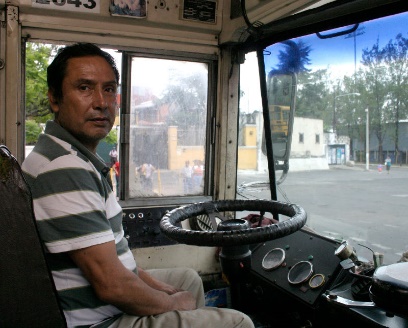 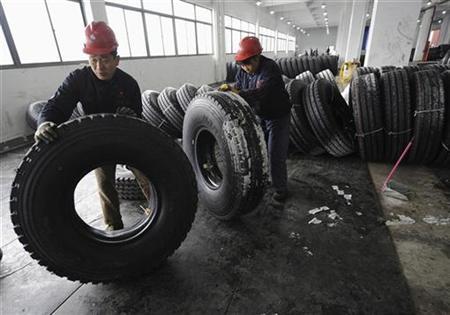 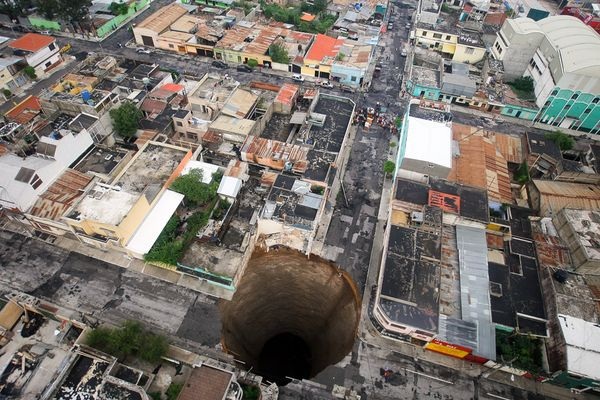 